SLADEK  VELIKONOČNI  KRUH  ALI  PINCASestavine:1 kg moke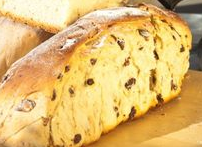 2 jajci 6 rumenjakov10 dag masla10 dag sladkorja3 dl mlačnega mlekalimonin sladkor1 kavna žlička soli150 g rozin (po želji)1 jajce za premazKvasni nastavek:4 dag kvasa2 dl mleka1 žlica mokepol žlice slakorjaPostopek priprave:Jajci, rumenjake, sladkor in sol penasto umešaj v posodi. Med stepanjem pa prilivaj mlačno mleko. Stepaj toliko časa, da dobiš gosto zmes. Posebej pripravi kvasni nastavek, ki naj vzhaja na dvakratno vsebino. Nato ga primešaj jajčni zmesi, dodaj moko, dobro premešaj in nato prilij raztopljeno (ne vroče) maslo in rozine (po želji).Dobro pregneti in pusti vzhajati na toplem (2 kratna velikost). Vzhajano testo zvrni na pomokano desko in ga razdeli na 3 ali več hlebčkov. Položi jih na pekač, obložen s peki papirjem, pokrij z ogretim prtom in še enkrat vzhajaj. Pred pečenjem jih namaži z jajcem in na vrhu malo prereži. Postavi v ogreto pečico in 45 min peci pri 180°C. Ko se speče, daj kruh ven iz pekača in ko se ohladi, ga postrezi.Dober tek!